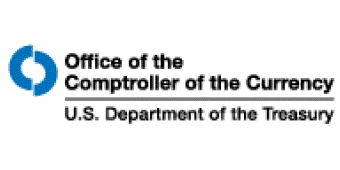 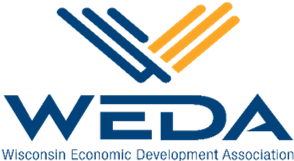 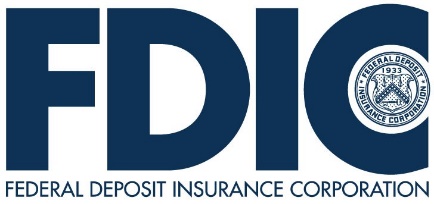 CRA Banker RoundtableHybrid Event2023 WEDA Best Practices ConferenceJefferson Street Inn in the CHAR Grillhouse  201 Jefferson St, WausauSeptember 27, 2023, from 10:00 to 12:30 PM Central TimeAgenda10:00	Welcoming Remarks & Introductions	Carol Maria, Community Affairs Specialist, FDIC	Steve Kuehl, Community Affairs Officer, OCC10:15	WEDA CRA Network Updates	Mary Perry, President and Chief Executive, WEDA10:30	Community Development OpportunitiesSam Wessel, AICP, Northwestern Regional Planning CommissionJenny Radcliff, Jenny Kuderer-Radcliffe, CEcD, Economic Development Manager, Dairyland Power CooperativeKeely Campbell, Manager Development, Ayres11:30	Best Practice Discussion 12:00	Networking Lunch (remote connection ends) 12:30	Adjourn 